Export Promotion Bureau, Bangladesh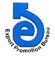   National Export Performance of Goods for July-May 2021-22 And Service Sector for July-May 2021-22            (Value in  Mn. US$) Data Source: NBR & Bangladesh BankProductsExport Performance forFY   2020-21Export Target forFY 2021-22Strategic Target2021-22(July-May.)Export Performance 2021-22(July-May.)% Change of export PerformanceOver S. TargetExport Performance the Same Time of the Previous Year% Change of export performance Over the Same Time of the Previous Year12345678Export Performance of Goods38758.3143500.0039862.0047174.6318.3435180.8234.09Export Performance of Service Sector, Merchanting & Goods Procured in ports 6608.887500.006821.437715.1213.15991.0928.78National Export Performance of Goods and Service Sector45367.195100046683.4354889.7517.5841171.9133.32